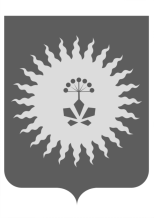 АДМИНИСТРАЦИЯ                                              АНУЧИНСКОГО МУНИЦИПАЛЬНОГО ОКРУГАПРИМОРСКОГО КРАЯПОСТАНОВЛЕНИЕОб утверждении протокола  комиссии по постановке на учёт молодых семей в рамках реализации муниципальной программы«Обеспечение жильём молодых семей Анучинского муниципального округа на 2020-2024 гг.» от 31.05.2022 г. № 1В соответствии со статьёй 14 Федерального закона от 06 октября 2003 года № 131-ФЗ «Об общих принципах организации местного самоуправления в Российской Федерации», постановлением Администрации Приморского края от 30.12.2019   № 945-па «Об утверждении государственной программы Приморского края «Обеспечение доступным жильём и качественными услугами жилищно-коммунального хозяйства населения Приморского края» на 2020-2027 годы», постановлением администрации Анучинского муниципального округа от 30.09.2019г. № 554 «Об утверждении муниципальной программы «Обеспечение жильём молодых семей Анучинского муниципального округа на 2020-2024 годы», руководствуясь Уставом Анучинского  муниципального округа Приморского края, администрация  Анучинского  муниципального округа Приморского краяПОСТАНОВЛЯЕТ:1. Утвердить Протокол  комиссии по постановке на учёт молодых семей в рамках реализации  муниципальной программы «Обеспечение жильем молодых семей Анучинского муниципального округа на 2020-2024 гг.» от 31.05.2022 г.  №1(прилагается).3. Начальнику общего отдела администрации Анучинского муниципального округа Приморского края (С.В. Бурдейной) обеспечить размещение настоящего постановления на официальном сайте администрации Анучинского муниципального округа Приморского края, в информационно-телекоммуникационной сети «Интернет».4. Контроль за исполнением постановления оставляю за собой.И.о. главы администрации Анучинского муниципального округа                                                 А.Я. ЯнчукПРОТОКОЛ № 1заседания Комиссии по постановке на учёт молодых семей в рамках реализации муниципальной программы «Обеспечение жильём молодых семей Анучинского муниципального округа»с.Анучино 		         31 мая 2022 годаКомиссия в составе:Председатель: А.Я. Янчук, И.о. главы администрации Анучинского муниципального округаЗаместитель председателя: О.В. Ведерникова, начальник отдела соц.развития администрации Анучинского муниципального округаСекретарь: М.А. Коваленко, гл.специалист  отдела соц.развития администрации Анучинского муниципального округаЧлены комиссии: А.А. Примачев, начальник правового отдела администрации Анучинского муниципального округа Приморского края А.А. Суворенков, начальник управления по работе с территориями администрации Анучинского муниципального округа Приморского края Н.В. Щербинина, старший специалист отдела имущественных и земельных отношений управления по работе с территориями администрации Анучинского муниципального округа Приморского края На заседании присутствует 5 из 5 членов комиссии. Повестка заседания:1.  Утверждение списка участников муниципальной программы «Обеспечение жильём молодых семей Анучинского муниципального округа на 2019-2024 гг», согласно хронологии поданных заявлений Докладчик :М.А. Коваленко, гл.специалист  отдела соц.развития администрации Анучинского муниципального округа, секретарь комиссииДля формирования списка участников муниципальной программы «Обеспечение жильём молодых семей Анучинского муниципального округа на 2019-2024 гг»» представлены заявления и полные пакеты документов от следующих семей:В результате рассмотрения поданных документов комиссией установлено:Пакеты документов собраны полностью и соответствуют нормативным документов, соблюдена хронология подачи заявлений. Нарушения в сформированном списке отсутствуют.Предложение о формировании и утверждении списка участников муниципальной программы «Обеспечение жильём молодых семей Анучинского муниципального округа», согласно хронологии поданных заявлений поставлено на голосование.Результаты голосования:«За» - 5, «против» - 0Комиссия решила:Утвердить сформированный список участников муниципальной программы «Обеспечение жильём молодых семей Анучинского муниципального округа», согласно хронологии поданных заявлений. Председатель комиссии:                                                                                           А.Я. ЯнчукЗаместитель председателя комиссии:                                                          О.В. ВедерниковаСекретарь комиссии:                                                                                        М.А. КоваленкоЧлены комиссии:                                                                                                                               А.А. Примачев                                                                                                                           А.А. Суворенков                                                                                                                           Н.В. Щербинина31.05.2022г. с. Анучино№514№ п/пДанные о  молодой семье Данные о  молодой семье Данные о  молодой семье Дата подачи и регистрации заявления в орган местного самоуправления для признании молодой семьи участницей муниципальной программы «Обеспечение жильём молодых семей Анучинского муниципального округа» № п/пКоличество членов семьи (человек)Фамилия, имя, отчество гражданина, нуждающегося в жилом помещении (имеющего право на оказание государственной финансовой поддержки)Число, месяц, год рожденияДата подачи и регистрации заявления в орган местного самоуправления для признании молодой семьи участницей муниципальной программы «Обеспечение жильём молодых семей Анучинского муниципального округа» № п/пКоличество членов семьи (человек)Фамилия, имя, отчество гражданина, нуждающегося в жилом помещении (имеющего право на оказание государственной финансовой поддержки)Число, месяц, год рожденияДата подачи и регистрации заявления в орган местного самоуправления для признании молодой семьи участницей муниципальной программы «Обеспечение жильём молодых семей Анучинского муниципального округа» 113Минчик Евгений Игоревич11.06.1993г.06.12.2018г.224Амяга Надежда Николаевна13.11.1989г.27.12.2018г.333Минчик Станислав Игоревич20.06.1989г.17.01.2019г.442Косарева Анастасия Сергеевна19.01.1989г. 01.04.2019г.554Борисенко Виталий Сергеевич19.06.1993г. 27.05.2019г.662Ёлкина Дарья Александровна11.03.1995г. 31.07.2019г.772Сорокина Татьяна Вячеславовна23.08.1993г. 04.02.2019г.882Муртазина Дарья Ивановна18.11.1991г.11.12.2019г.994Грищенко Роман Валерьевич11.03.199330.12.2019г.1103Марчуков Руслан Петрович02.06.1995г. 07.12.2020г.1113Глушак Игорь Юрьевич31.08.1990г.11.01.2021г.1123Назаров Сергей Юрьевич20.04.1994г.12.01.2021г.1133Назаров Роман Евгеньевич28.02.1990г.19.07.2021г.1142Бурдейный Сергей Сергеевич16.02.1995г. 07.10.2021г.1153Рафальский Артём Дмитриевич09.06.1995г. 31.03.2022г.1162Хитренко Яна Сергеевна02.10.1988г. 14.04.2022г.